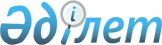 Об организации общественных работ на 2012 годПостановление Таразского городского акимата от 9 января 2012 года № 7. Зарегистрировано Управлением юстиции города Тараз Жамбылской области 24 января 2012 года за номером 6-1-142      Примечание РЦПИ:

      В тексте сохранена авторская орфография и пунктуация.

      В соответствии со статьей 20 Закона Республики Казахстан от 23 января 2001 года «О занятости населения» и «Правилами организации и финансирования общественных работ», утвержденных Постановлением Правительства Республики Казахстан от 19 июня 2001 года № 836 «О мерах по реализации Закона Республики Казахстан от 23 января 2001 года «О занятости населения», в целях организации общественных работ для безработных, акимат города Тараза ПОСТАНОВЛЯЕТ:



      1. Утвердить перечень организаций, виды, объемы и конкретные условия общественных работ, размеры оплаты труда участников и источники их финансирования, определить спрос и предложение на общественные работы согласно приложению.



      2. Коммунальному государственному учреждению «Отдел занятости и социальных программ акимата города Тараза» (Г.Олжабаева) обеспечить организацию общественных работ в соответствии с действующим законодательством Республики Казахстан.



      3. Настоящее постановление вступает в силу со дня государственной регистрации в органах юстиции и вводится в действие по истечении десяти календарных дней после дня его первого официального опубликования и распространяется на отношения, возникающие с 1 января 2012 года.



      4. Контроль за исполнением настоящего постановления возложить на Сапаралиева Жаксылыка Мырзабековича заместителя акима города.      Аким города                                Б.Орынбеков

Приложение

к постановлению акимата города Тараза

№ 7 от 9 января 2012 года  Перечень организаций, виды, объемы и конкретные условия общественных работ, размеры оплаты труда участников и источники их финансирования, спрос и предложение на общественные работы
					© 2012. РГП на ПХВ «Институт законодательства и правовой информации Республики Казахстан» Министерства юстиции Республики Казахстан
				№Наименование организацииВидыОбъемы и конкретные условия общественных работРазмеры оплаты труда участников и источники их финансирования (тенге)спросПредложение1.Государственное коммунальное предприятие на праве хозяйственного ведения «Специализированное предприятие «Жасыл Тараз» отдела жилищно-коммунального хозяйства, пассажирского транспорта и автомобильных дорог акимата города Тараза»Санитарная очистка, благоустройство и озеленение городаНа условиях неполного рабочего дня и по гибкому графику32000местный бюджет3002502.Государственное коммунальное предприятие на праве хозяйственного ведения «Тұрғын үй» государственного учреждения «Отдел жилищно-коммунального хозяйства, пассажирского транспорта и автомобильных дорог акимата города Тараза»Санитарная очистка закрепленных участковНа условиях неполного рабочего дня и по гибкому графику30000 местный бюджет1510Всего315260